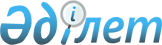 О внесении изменений в некоторые решения Правительства Республики КазахстанПостановление Правительства Республики Казахстан от 20 июля 1999 года № 1012     Правительство Республики Казахстан постановляет:     1. Внести в некоторые решения Правительства Республики Казахстан следующие изменения:     1) (подпункт исключен постановлением Правительства Республики Казахстан от 30 июня 2000 года N 993  P000993_

 );     2) в постановлении Правительства Республики Казахстан от 29 ноября 1996 года № 1455  P961455_

   "Вопросы Управления Делами Президента Республики Казахстан":     в приложении 1 к указанному постановлению:     в разделе "Объединенная дирекция правительственных резеденций":     строки:     "Главная гостевая резиденция     Алматы, ул. Горная, 97     Резиденция № 1     Алматы, ул. Горная, 276     Резиденция № 2     Алматы, ул.Горная, 276     Резиденция № 3     Алматы, ул.Фурманова, 162     Резиденция № 4     Алматы, ул. Курмангазы, 44     Резиденция "Капчагай"     Алматинская область     Резиденция № 7     Алматы, ул. Горная, 276     Резиденция № 8     Дом приемов     Алматы, ул.Курмангазы, 42", исключить;     в разделе "Дом отдыха "Арман":     строки:     "Резиденция № 6     Алматы, ул.Горная, 276     "Резиденция № 9     Алматы, ул.Горная, 276     Малая резиденция     Алматы, ул. Горная, 276     Столовая № 1 в Резиденции Президента Республики Казахстан     Алматы     Ресторан "Жалын"     Алматы, ул. Ленина, 302 "А"     Дачное хозяйство", исключить;     в разделе "Дом отдыха "Алмалы" в составе:     строки:     гостиничный комплекс      Алматы, ул.Горная, 97     Дачное хозяйство", исключить:     строки:     "Автохозяйство № 1     Алматы, ул. Университетская, 29     Предприятие материально-технического обеспечения     Алматы, пр. Достык, 300     Ремонтно-строительное управление     Алматы, пр.Достык, 302     Племзавод "Панфиловский"     Алматинская область, Талгарский район     совхоз "Алатау"     Алматинская область, Каскеленский район     Карачингильское госохотхозяйство     Алмаатинская область, Енбекшиказахский район     Ателье     Алматы, ул. Митина, 6     Дирекция киновидеообслуживания     Алматы, ул. Толе би, 23 "А"     Детский оздоровительный лагерь "Тау-Куни"     Алматы, ул. Горная, 502     Ясли-сад № 1     Алматы, м-он "Казахфильм"     Ясли-сад № 212     Алматы, ул. Сейфуллина, 544     Ясли-сад № 239     Алматы, ул. Рубинштейна, 3-А     Республиканское государственное предприятие "Центр международного сотрудничества "Iскер" Хозяйственного управления Президента и ПравительстваРеспублики Казахстан"     Алматы, ул. Достык, 85     Республиканское государственное казенное предприятие          "Резиденция Президента Республики Казахстан"     Алматы, ул. Фурманова 205", исключить.     2. Настоящее постановление вступает в силу со дня подписания.     Премьер-Министр  Республики Казахстан      (Специалисты: Кушенова Д.                   Мартина Н.)   
					© 2012. РГП на ПХВ «Институт законодательства и правовой информации Республики Казахстан» Министерства юстиции Республики Казахстан
				